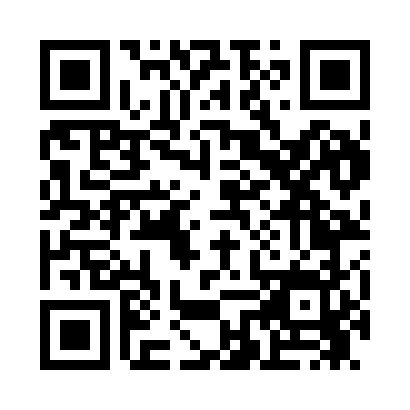 Prayer times for East Bangor, Maine, USAMon 1 Jul 2024 - Wed 31 Jul 2024High Latitude Method: Angle Based RulePrayer Calculation Method: Islamic Society of North AmericaAsar Calculation Method: ShafiPrayer times provided by https://www.salahtimes.comDateDayFajrSunriseDhuhrAsrMaghribIsha1Mon2:594:5312:394:488:2510:192Tue3:004:5412:394:488:2510:193Wed3:014:5512:404:488:2410:184Thu3:024:5512:404:488:2410:185Fri3:034:5612:404:488:2410:176Sat3:044:5712:404:488:2310:167Sun3:054:5712:404:488:2310:158Mon3:064:5812:404:488:2310:149Tue3:074:5912:414:488:2210:1310Wed3:095:0012:414:488:2210:1211Thu3:105:0012:414:488:2110:1112Fri3:115:0112:414:488:2010:1013Sat3:135:0212:414:488:2010:0914Sun3:145:0312:414:478:1910:0815Mon3:155:0412:414:478:1810:0616Tue3:175:0512:414:478:1710:0517Wed3:185:0612:414:478:1710:0418Thu3:205:0712:424:478:1610:0219Fri3:215:0812:424:478:1510:0120Sat3:235:0912:424:468:1410:0021Sun3:255:1012:424:468:139:5822Mon3:265:1112:424:468:129:5723Tue3:285:1212:424:468:119:5524Wed3:295:1312:424:458:109:5325Thu3:315:1412:424:458:099:5226Fri3:335:1512:424:458:089:5027Sat3:345:1612:424:448:079:4828Sun3:365:1712:424:448:069:4729Mon3:385:1812:424:438:059:4530Tue3:395:1912:424:438:039:4331Wed3:415:2112:424:428:029:41